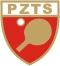 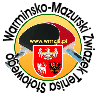 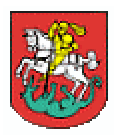 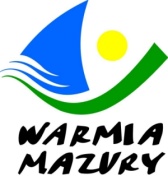 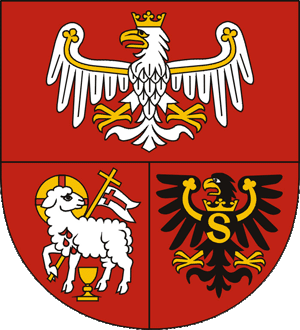 II MIĘDZYNARODOWE MISTRZOSTWA WARMII I MAZURJUNIORÓW, KADETÓW, MŁODZIKÓW W TENISIE STOŁOWYM    OSTRÓDA, 12-14.09.2019 r.KARTA ZGŁOSZENIOWA
KOMITET ORGANIZACYNY : wmzts@wmzts.plZgłoszenia należy przesyłać do dnia 31 sierpnia  2019 na adres mailowy organizatora: wmzts@wmzts.plWpisowe do turnieju: 40 PLNOpłaty należy dokonać do 31 sierpnia 2019 na konto organizatora: 80 1160 2202 0000 0001 6326 6078 WMZTS Organizator gwarantuje rezerwacje miejsca noclegowe ze śniadaniem oraz wyżywienie dla zawodniczek i zawodników którzy dokonają rezerwacji do 31.08.2019r.Jeśli jesteście Państwo zainteresowani zakwaterowaniem proszę wybrać jedną z poniższych opcji: Opcja 1: Hotel DOM POLONII, ul. Pieniężnego 6, Ostróda, (250 m od miejsca zawodów)nocleg z wyżywieniem 120 PLN od osoby/dzień (100 miejsc)Liczba osób:………………Data: Przyjazd:  …/09/2019	    -          Wyjazd:  …/09/2019Opcja 2: Hotel PLATINUM, ul. Wyszyńskiego 11A , Ostróda (250 m od miejsca zawodów)nocleg ze śniadaniem  190 PLN pokój dwuosobowy /dzień (80 miejsc)Liczba osób:………………Data: Przyjazd:  …/09/2019	    -          Wyjazd:  …/09/2019 Opcja 3: Hotel SAJMINO, ul. Kajki 6, Ostróda-Kajkowo, (2 km od miejsca zawodów)nocleg ze śniadaniem 80 PLN od osoby/dzień (60 miejsc, pokoje 2-3 osobowe)Liczba osób:………………Data: Przyjazd:  …/09/2019	    -          Wyjazd:  …/09/2019Opcja 4:  Kraina Jezior Gospoda, ul. Olsztyńska 57, Ostróda (2 km od miejsca zawodów)nocleg ze śniadaniem 80 PLN od osoby/dzień (30 miejsc, pokoje 2-3 osobowe)Liczba osób:………………Data: Przyjazd:  …/09/2019	    -          Wyjazd:  …/09/2019 KLUB:KLUB:KLUB:KLUB:DANE DO FAKTURY:DANE DO FAKTURY:DANE DO FAKTURY:DANE DO FAKTURY:KRAJ:KategoriaNazwisko ImięData urodzenia DD/MM/RRRRMŁODZIK1.MŁODZIK2.MŁODZIK3.MŁODZIK4.MŁODZICZKA1.MŁODZICZKA2.MŁODZICZKA3.MŁODZICZKA4.KategoriaNazwisko ImięData urodzenia DD/MM/RRRR KADET1. KADET2. KADET3. KADET4.KADETKA1.KADETKA2.KADETKA3.KADETKA4.Kategoria Nazwisko ImięData urodzenia DD/MM/RRRRJUNIOR1.JUNIOR2.JUNIOR3.JUNIOR4.JUNIORKA1.JUNIORKA2.JUNIORKA3.JUNIORKA4.TRENERNazwisko ImięTRENER 1.Liczba zgłoszonych zawodników: ………… Liczba zgłoszonych zawodników: ………… 